	Avis d’appel public à la concurrence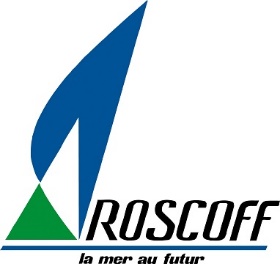 RENOUVELLEMENT DE COMPTEURS D’EAU POTABLE EQUIPES DE MODULES RADIO LORAWAN(marché de Services n° 2024-05)  (avis conforme à l’arrêté du 26 juillet 2021 modifiant l’annexe de l’arrêté du 12 février 2020 – NOR : ECOM2122325A)Section 1 : Identification de l’acheteurSection 2 : Communication Section 3 : ProcéduresSection 4 : Identification du marchéSection 5 : Lots Section 6 : Informations complémentairesNom complet de l’acheteur : COMMUNE DE ROSCOFFNom complet de l’acheteur : COMMUNE DE ROSCOFFType de Numéro national d’identification : SIRET      SIREN      RIDET TAHITI    FRWF       IREP TVA INTRACOMMUNAUTAIREN° national d’identification :212 902 399 00014Ville : ROSCOFFCode postal : 29680Groupement de commande :  Oui                         NonSi oui, préciser le nom du coordonnateur du groupement : Moyen d’accès aux documents de consultation : Lien URL vers le profil d’acheteur  Lien URL vers les documents de la consultation AutreLien vers le profil d’acheteur (si « Lien URL vers le profil d’acheteur » a été coché) : https://marches.megalis.bretagne.bzh/?page=Entreprise.EntrepriseAdvancedSearch&AllCons&id=186555&orgAcronyme=h6u Moyen d’accès aux documents de consultation : Lien URL vers le profil d’acheteur  Lien URL vers les documents de la consultation AutreLien d’accès direct aux documents de la consultation (si « Lien URL vers les documents de la consultation » a été coché) :  Moyen d’accès aux documents de consultation : Lien URL vers le profil d’acheteur  Lien URL vers les documents de la consultation AutreAutre moyens d’accès aux documents de la consultation (si « Autre »  a été coché) : Plateforme MEGALIS Bretagne / marchés publicsIdentifiant interne de la consultation : travaux 2023-01Identifiant interne de la consultation : travaux 2023-01L’intégralité des documents de la consultation se trouve sur le profil d’acheteur :  Oui                        NonMesures assurant la confidentialité et l’accès aux documents mis sur un support autre que le profil d’acheteur (Si non a été coché) : Utilisation de moyens de communication non communément disponibles :  Oui                         NonURL de l’outil non communément disponible mis à disposition pour recevoir les réponses électroniques (si oui a été coché) : Nom du contact : madame la MaireCourriel du contact : secretariat@roscoff.bzhNom du contact : madame la MaireN° téléphone du contact : 02 98 24 43 00Type de procédure :   Procédure appel d’offres ouvert            Procédure adaptée restreinteConditions de participation :Conditions de participation :- aptitude à exercer l’activité professionnelleconditions / moyens de preuve :- capacité économique et financière conditions / moyens de preuve :- capacités techniques et professionnelles conditions / moyens de preuve : mémoire techniqueTechnique d’achat Accord-cadre Système d’acquisition      dynamique (SAD) Catalogue électronique Sans objet Système de qualification Concours Enchères électroniquesDate et heure limites de réception des plis : mardi 14 mai 2024 à 12hDate et heure limites de réception des plis : mardi 14 mai 2024 à 12hPrésentation des offres par catalogue électronique : Exigée          Autorisée               InterditePrésentation des offres par catalogue électronique : Exigée          Autorisée               InterditeRéduction du nombre de candidats :  Oui                         NonNombre maximum de candidats : Réduction du nombre de candidats :  Oui                         NonEn cas de réduction, critères de sélection des candidats admis à présenter une offre : Possibilité d’attribution sans négociation (Attribution sur la base de l’offre initiale) :  Oui               Non       Sans objetPossibilité d’attribution sans négociation (Attribution sur la base de l’offre initiale) :  Oui               Non       Sans objetL’acheteur exige la présentation de variantes :  Oui               NonL’acheteur exige la présentation de variantes :  Oui               NonIdentification des catégories d’acheteurs intervenants (Si accord-cadre) : Identification des catégories d’acheteurs intervenants (Si accord-cadre) : Critères d’attribution (obligatoire si SAD) : voir règlement de consultationCritères d’attribution (obligatoire si SAD) : voir règlement de consultationIntitulé du marché : Renouvellement de compteurs d’eau potable équipés de modules radio LorawanCode CPV principal : 65500000Type de marché :      Travaux                       Fournitures                              ServicesType de marché :      Travaux                       Fournitures                              ServicesDescription succincte du marché : La présente consultation concerne un marché de fourniture et pose de compteurs d’eau potable équipés de modules radio LoRaWAN sur la Commune de Roscoff.L’ensemble des éléments et du contexte du projet est donné au dossier de consultation des entreprises. Les prestations en lien avec la présente consultation sont les suivantes : la fourniture et pose de compteurs d’eau et de modules radio LoRaWAN; la fourniture et pose de pièces de robinetterie.Description succincte du marché : La présente consultation concerne un marché de fourniture et pose de compteurs d’eau potable équipés de modules radio LoRaWAN sur la Commune de Roscoff.L’ensemble des éléments et du contexte du projet est donné au dossier de consultation des entreprises. Les prestations en lien avec la présente consultation sont les suivantes : la fourniture et pose de compteurs d’eau et de modules radio LoRaWAN; la fourniture et pose de pièces de robinetterie.Lieu principal d’exécution du marché : RoscoffDurée du marché (en mois) : 15Valeur estimée du besoin (en euros) : (Si accord-cadre ou SAD, indiquer la valeur maximale)Valeur estimée du besoin (en euros) : (Si accord-cadre ou SAD, indiquer la valeur maximale)La consultation comporte des tranches :  Oui               NonLa consultation comporte des tranches :  Oui               NonLa consultation prévoit une réservation de tout ou partie du marché (Si marché alloti, préciser pour chaque lot dans la description) :  Oui                         NonType de marché réservé : Marché réservé à une entreprise adaptée, un établissement de service d’aide par le travail ou une structure équivalente, employant au moins 50% de travailleurs handicapés Marché réservé à une structure d’insertion par l’activité économique ou structure équivalente, employant min 50% de travailleurs défavorisés Marché portant exclusivement sur des services sociaux et autres services spécifiques, réservé aux entreprises de l’économie sociale et solidaire ou structure équivalenteMarché alloti :  Oui               Non Marché alloti :  Oui               Non Marché alloti :  Oui               Non Description du lot n° 1 : Description du lot n° 1 : Description du lot n° 1 : CPV du lot n° 1 : 65500000 (principal)642200003971530050411100Estimation de la valeur hors taxes du lot n° 1 : Lieu d’exécution du lot n° 1 : RoscoffVisite obligatoire :  Oui                         NonDétails sur la visite (si oui) : Autres informations complémentaires :Autres informations complémentaires :